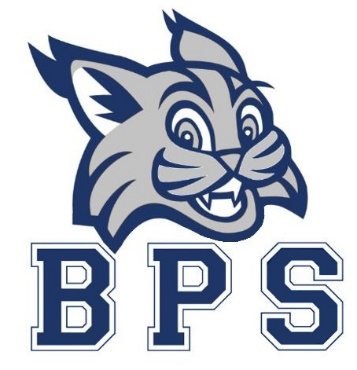 School Council MeetingSeptember 30, 2021School Council Officer Positions and first meetingLawrence Divine, Parent/Business RepresentativeChristina Holland, Parent/Business RepresentativeAmi Lenderman, Parent RepresentativeJohnathan Yerby, Parent RepresentativeRachel Youngblood, Parent/Business RepresentativeSamantha Moinipour – Teacher Representative Kelly Scarbrough – Teacher RepresentativeElgin Mayfield - School PrincipalAgendaCall to orderIntroductions - Elected officer positions – President, VP, SecretaryDiscuss purpose of School CouncilTo aid in the school activities and provide feedback from the parents and communityOur mission and visionSchool Safety – COVID and GeneralMeeting Schedule – 7:45 a.m. in the conference roomSeptember 30thNovember 4thJanuary 20thFebruary 24thNew Business?Adjourn